ПРАВИТЕЛЬСТВО УЛЬЯНОВСКОЙ ОБЛАСТИПОСТАНОВЛЕНИЕот 18 марта 2015 г. N 116-ПОБ УСЛОВИЯХ И ПОРЯДКЕ ПРЕДОСТАВЛЕНИЯ МЕР СОЦИАЛЬНОЙЗАЩИТЫ НАРОДНЫМ ДРУЖИННИКАМ И ЧЛЕНАМ ИХ СЕМЕЙВ соответствии с частью 6 статьи 5 Закона Ульяновской области от 03.10.2014 N 147-ЗО "О правовом регулировании отдельных вопросов деятельности народных дружин" Правительство Ульяновской области постановляет:1. Утвердить:1.1. Положение об условиях и порядке предоставления народному дружиннику ежегодной денежной выплаты на оздоровление и ежегодной денежной выплаты за участие в дежурствах по охране общественного порядка (приложение N 1).1.2. Положение об условиях и порядке предоставления единовременного пособия членам семьи народного дружинника, погибшего (умершего) вследствие выполнения им обязанностей, связанных с участием в охране общественного порядка, и лицам, находившимся на его иждивении, а также единовременного пособия народному дружиннику, получившему увечье (ранение, травму, контузию), заболевание, наступившие вследствие причинения вреда здоровью при выполнении им обязанностей, связанных с участием в охране общественного порядка (приложение N 2).2. Настоящее постановление вступает в силу на следующий день после дня его официального опубликования.Губернатор - ПредседательПравительстваУльяновской областиС.И.МОРОЗОВПриложение N 1к постановлениюПравительства Ульяновской областиот 18 марта 2015 г. N 116-ППОЛОЖЕНИЕОБ УСЛОВИЯХ И ПОРЯДКЕ ПРЕДОСТАВЛЕНИЯ НАРОДНОМУ ДРУЖИННИКУЕЖЕГОДНОЙ ДЕНЕЖНОЙ ВЫПЛАТЫ НА ОЗДОРОВЛЕНИЕ И ЕЖЕГОДНОЙДЕНЕЖНОЙ ВЫПЛАТЫ ЗА УЧАСТИЕ В ДЕЖУРСТВАХ ПО ОХРАНЕОБЩЕСТВЕННОГО ПОРЯДКА1. Настоящее Положение определяет условия и порядок предоставления народному дружиннику, являющемуся не менее одного года членом народной дружины, внесенной в реестр народных дружин и общественных объединений правоохранительной направленности в Ульяновской области (далее - народный дружинник), ежегодной денежной выплаты на оздоровление и ежегодной денежной выплаты за участие в дежурствах по охране общественного порядка (далее - денежные выплаты).2. Решение о предоставлении денежных выплат народному дружиннику принимает исполнительный орган Ульяновской области, осуществляющий государственное управление в сфере социальной защиты населения (далее - уполномоченный орган), на основании заявления о предоставлении соответствующей денежной выплаты, составленного по установленной уполномоченным органом форме (далее - заявление), и сведений, содержащихся:(в ред. постановлений Правительства Ульяновской области от 27.07.2021 N 315-П, от 22.06.2023 N 315-П, от 31.08.2023 N 461-П)1) утратил силу. - Постановление Правительства Ульяновской области от 27.07.2021 N 315-П;2) в документе, удостоверяющем в соответствии с законодательством Российской Федерации личность народного дружинника;(пп. 2 в ред. постановления Правительства Ульяновской области от 27.07.2021 N 315-П)3) в документе, подтверждающем число длившихся не менее чем четыре часа подряд дежурств по охране общественного порядка, в которых народный дружинник принял участие в течение календарного года, заверенного подписью командира народной дружины, членом которой является народный дружинник, и согласованного с руководителем территориального органа Министерства внутренних дел Российской Федерации по Ульяновской области и (или) руководителем иного правоохранительного органа, если дежурство по охране общественного порядка, в котором принимал участие народный дружинник, было организовано или проведено таким иным правоохранительным органом;(в ред. постановления Правительства Ульяновской области от 27.07.2021 N 315-П)4) в справке, подтверждающей членство народного дружинника в народной дружине на протяжении не менее чем одного года;(в ред. постановления Правительства Ульяновской области от 27.07.2021 N 315-П)5) в документе, удостоверяющем личность представителя народного дружинника, и документе, подтверждающем его полномочия, - в случае обращения за денежной выплатой представителя народного дружинника.(пп. 5 в ред. постановления Правительства Ульяновской области от 27.07.2021 N 315-П)3. Заявление и иные предусмотренные пунктом 2 настоящего Положения документы представляются народным дружинником (далее - заявитель) самостоятельно или через представителя в уполномоченный орган:(в ред. постановлений Правительства Ульяновской области от 27.07.2021 N 315-П, от 31.08.2023 N 461-П)через Областное государственное казенное учреждение социальной защиты населения Ульяновской области (далее - Учреждение);(в ред. постановления Правительства Ульяновской области от 19.12.2019 N 735-П)через оператора почтовой связи;через многофункциональный центр предоставления государственных и муниципальных услуг (далее - МФЦ);абзац утратил силу. - Постановление Правительства Ульяновской области от 22.06.2023 N 315-П.3.1. Работник Учреждения, осуществляющий прием заявления и документов, предусмотренных пунктом 2 настоящего Положения, формирует заявление в интеграционной информационной системе по персонифицированному учету граждан, проживающих на территории Ульяновской области, имеющих право на меры социальной поддержки, адресную социальную помощь и иные социальные гарантии, SiTex - "Электронный социальный регистр населения Ульяновской области" (далее - информационная система уполномоченного органа), изготавливает сканированные копии с подлинников документов, представленных заявителем, и возвращает подлинники документов лицу, их представившему.(в ред. постановления Правительства Ульяновской области от 31.08.2023 N 461-П)Порядок и сроки передачи в Учреждение принятых МФЦ заявлений и заверенных усиленной квалифицированной подписью уполномоченного должностного лица МФЦ сканированных копий с подлинников документов, представленных заявителем (далее - электронные документы), предусмотренных пунктом 2 настоящего Положения, определяются соглашением о взаимодействии, заключенным между уполномоченным органом и МФЦ в установленном законодательством Российской Федерации порядке (далее - соглашение о взаимодействии).(в ред. постановления Правительства Ульяновской области от 31.08.2023 N 461-П)Регистрация заявления и документов, предусмотренных пунктом 2 настоящего Положения, или электронных документов в случае их представления через Учреждение или МФЦ осуществляется информационной системой уполномоченного органа в день поступления в нее заявления и копий документов, предусмотренных пунктом 2 настоящего Положения, или электронных документов.В случае представления заявления через оператора почтовой связи к заявлению прилагаются документы или копии указанных документов, верность которых засвидетельствована нотариусом или иным должностным лицом, имеющим право совершать нотариальные действия. Регистрация указанных заявления и документов (копий документов) осуществляется не позднее первого рабочего дня, следующего за днем их доставки в Учреждение.(п. 3.1 в ред. постановления Правительства Ульяновской области от 22.06.2023 N 315-П)4. Датой обращения за получением денежных выплат считается:1) дата поступления заявления и копий документов, предусмотренных пунктом 2 настоящего Положения, или электронных документов в информационную систему уполномоченного органа - в случае представления заявлений и документов, предусмотренных пунктом 2 настоящего Положения, через Учреждение или МФЦ;(пп. 1 в ред. постановления Правительства Ульяновской области от 22.06.2023 N 315-П)2) дата, указанная на оттиске почтового штемпеля оператора почтовой связи по месту отправки заявления и документов (копий документов), предусмотренных пунктом 2 настоящего Положения, - в случае представления заявления и документов (копий документов) через оператора почтовой связи;(в ред. постановлений Правительства Ульяновской области от 19.12.2019 N 735-П, от 27.07.2021 N 315-П, от 22.06.2023 N 315-П)3) - 4) утратили силу. - Постановление Правительства Ульяновской области от 22.06.2023 N 315-П.5. Уполномоченный орган ежемесячно запрашивает в установленном законодательством Российской Федерации об организации предоставления государственных и муниципальных услуг порядке у территориального органа федерального органа исполнительной власти, осуществляющего функции по выработке и реализации государственной политики и нормативно-правовому регулированию в сфере внутренних дел, сведения о народных дружинах, внесенных в реестр народных дружин и общественных объединений правоохранительной направленности в Ульяновской области.(в ред. постановлений Правительства Ульяновской области от 27.07.2021 N 315-П, от 31.08.2023 N 461-П)6. Предоставление денежных выплат осуществляется в месяце, следующем за месяцем обращения за их получением, но не ранее истечения каждого полного года, следующего за датой приема народного дружинника в члены народной дружины.В случае, если народный дружинник не обращался за получением денежных выплат по истечении каждого полного года, следующего за датой приема народного дружинника в члены народной дружины, денежные выплаты осуществляются за весь прошедший период без ограничения сроком.(в ред. постановления Правительства Ульяновской области от 19.12.2019 N 735-П)7. Решение о предоставлении (об отказе в предоставлении) денежных выплат формируется Учреждением в результате автоматизированной обработки сведений, содержащихся в заявлении и документах, предусмотренных пунктом 2 настоящего Положения, их копиях или электронных документах и принимаются уполномоченным органом посредством утверждения указанного решения не позднее 10 рабочих дней со дня регистрации заявления и документов, предусмотренных пунктом 2 настоящего Положения, их копий или электронных документов.(в ред. постановлений Правительства Ульяновской области от 22.06.2023 N 315-П, от 31.08.2023 N 461-П)абзацы второй - третий утратили силу. - Постановление Правительства Ульяновской области от 22.06.2023 N 315-П.Решение о предоставлении (об отказе в предоставлении) денежных выплат оформляется распоряжением уполномоченного органа.(в ред. постановления Правительства Ульяновской области от 31.08.2023 N 461-П)Решение о предоставлении денежных выплат является основанием для включения заявителя в реестр получателей денежных выплат (далее - получатели), направляемый Учреждением в государственное казенное учреждение социальной защиты населения, созданное для выполнения работ, оказания услуг в целях реализации установленных законодательством Российской Федерации полномочий органов государственной власти Ульяновской области по осуществлению операций, связанных с перечислением соответствующим получателям денежных средств, предоставляемых в качестве социальных выплат (далее - центр социальных выплат), для осуществления денежных выплат.(п. 7 в ред. постановления Правительства Ульяновской области от 19.12.2019 N 735-П)8. Основаниями для принятия решения об отказе заявителю в предоставлении денежных выплат являются:(в ред. постановлений Правительства Ульяновской области от 19.12.2019 N 735-П, от 27.07.2021 N 315-П)1) представление документов, предусмотренных пунктом 2 настоящего Положения, или в предусмотренных настоящим Положением случаях их копий не в полном объеме либо с нарушением предъявляемых к ним требований и (или) наличие в них неполных и (или) недостоверных сведений;(пп. 1 в ред. постановления Правительства Ульяновской области от 19.12.2019 N 735-П)2) утратил силу. - Постановление Правительства Ульяновской области от 19.12.2019 N 735-П;3) обращение заявителя за получением денежных выплат ранее истечения каждого полного года со дня его приема в члены народной дружины;(в ред. постановления Правительства Ульяновской области от 27.07.2021 N 315-П)4) утратил силу. - Постановление Правительства Ульяновской области от 19.12.2019 N 735-П;5) отсутствие в реестре народных дружин и общественных объединений правоохранительной направленности в Ульяновской области сведений о народной дружине, членом которой является заявитель;(в ред. постановления Правительства Ульяновской области от 27.07.2021 N 315-П)6) утратил силу. - Постановление Правительства Ульяновской области от 19.12.2019 N 735-П;7) получение заявителем ежегодной денежной выплаты за участие в дежурствах по охране общественного порядка в размере, рассчитанном за 120 дежурств в течение календарного года, - в случае отказа в предоставлении ежегодной денежной выплаты за участие в дежурствах по охране общественного порядка.(пп. 7 введен постановлением Правительства Ульяновской области от 22.06.2023 N 315-П)9. Информирование заявителя о результате рассмотрения заявления осуществляется Учреждением не позднее 5 рабочих дней со дня принятия уполномоченным органом соответствующего решения посредством направления заявителю уведомления о результате рассмотрения заявления (далее - уведомление). В случае принятия решения об отказе в предоставлении денежных выплат в уведомлении указываются причина такого отказа и порядок его обжалования.(в ред. постановления Правительства Ульяновской области от 31.08.2023 N 461-П)Уведомление направляется Учреждением заявителю через оператора почтовой связи в случае представления заявления через Учреждение, оператора почтовой связи. Уведомление направляется Учреждением заявителю через МФЦ в случае представления заявления через МФЦ. Порядок и сроки передачи Учреждением уведомления в МФЦ, а также порядок выдачи такого уведомления МФЦ определяются соглашением о взаимодействии.(п. 9 в ред. постановления Правительства Ульяновской области от 22.06.2023 N 315-П)10. Заявление и документы (копии документов), электронные документы, содержащие сведения, на основании которых было принято решение о предоставлении заявителю денежной выплаты, хранятся в личном деле заявителя.(в ред. постановлений Правительства Ульяновской области от 19.12.2019 N 735-П, от 27.07.2021 N 315-П, от 22.06.2023 N 315-П)11. Ежемесячно до 22 числа месяца, предшествующего месяцу, в котором должны быть осуществлены денежные выплаты, Учреждение представляет центру социальных выплат реестр получателей для осуществления денежных выплат с 1 числа следующего месяца. Реестр получателей, в отношении которых были приняты решения о предоставлении денежных выплат с 22 по 30 (31) число, представляется Учреждением центру социальных выплат до 22 числа месяца, следующего за месяцем, в котором были приняты решения о предоставлении денежных выплат, для осуществления денежной выплаты в текущем месяце.(в ред. постановления Правительства Ульяновской области от 19.12.2019 N 735-П)Предоставление денежных выплат производится центром социальных выплат не позднее 26 числа месяца, следующего за месяцем обращения за денежными выплатами, в соответствии со способом выплаты, указанным в заявлении получателя, путем перечисления средств на счет получателя, открытый в кредитной организации, или через организации федеральной почтовой связи.(в ред. постановления Правительства Ульяновской области от 17.01.2019 N 10-П)(п. 11 в ред. постановления Правительства Ульяновской области от 08.10.2015 N 507-П)12. Главным распорядителем средств областного бюджета Ульяновской области, направляемых на осуществление денежных выплат, является уполномоченный орган.(в ред. постановлений Правительства Ульяновской области от 08.10.2015 N 507-П, от 17.01.2019 N 10-П, от 22.06.2023 N 315-П)13. Уполномоченный орган зачисляет денежные средства, направляемые на осуществление денежных выплат, на лицевой счет центра социальных выплат, открытый в Министерстве финансов Ульяновской области.(п. 13 в ред. постановления Правительства Ульяновской области от 08.10.2015 N 507-П)14. Финансовое обеспечение расходов, связанных с оплатой услуг по перечислению денежных средств на счета получателей, открытые в кредитных организациях, их доставке через организации федеральной почтовой связи, и иных расходов, связанных с предоставлением народным дружинникам денежных выплат, осуществляется в пределах бюджетных ассигнований, предусмотренных на соответствующие цели в законе Ульяновской области об областном бюджете на соответствующий финансовый год и плановый период.(в ред. постановления Правительства Ульяновской области от 27.07.2021 N 315-П)15. Центр социальных выплат:(в ред. постановления Правительства Ульяновской области от 08.10.2015 N 507-П)1) осуществляет расходование средств путем их перечисления с лицевого счета центра социальных выплат, открытого в Министерстве финансов Ульяновской области, на счета граждан в кредитных организациях или через организации федеральной почтовой связи;(в ред. постановлений Правительства Ульяновской области от 08.10.2015 N 507-П, от 17.01.2019 N 10-П)2) несет ответственность за достоверность представляемых отчетов, обеспечивает результативность, целевой характер использования предусмотренных ему бюджетных ассигнований, направляемых на организацию предоставления денежных выплат;(в ред. постановлений Правительства Ульяновской области от 08.10.2015 N 507-П, от 17.01.2019 N 10-П)3) до 5 числа месяца, следующего за месяцем предоставления денежных выплат, представляет в уполномоченный орган отчет об использовании денежных средств, направляемых на осуществление денежных выплат, по форме, утверждаемой уполномоченным органом.(пп. 3 в ред. постановления Правительства Ульяновской области от 08.10.2015 N 507-П)16. Уполномоченный орган до 10 числа месяца, следующего за отчетным, представляет в Министерство финансов Ульяновской области отчет об использовании денежных средств, направляемых на предоставление денежных выплат, в составе бухгалтерской (финансовой) отчетности.(в ред. постановления Правительства Ульяновской области от 08.10.2015 N 507-П)17. Уполномоченный орган обеспечивает результативность, адресность и целевой характер использования средств, направляемых на предоставление денежных выплат, в соответствии с утвержденными ему бюджетными ассигнованиями и лимитами бюджетных обязательств.(п. 17 в ред. постановления Правительства Ульяновской области от 17.01.2019 N 10-П)Приложение N 2к постановлениюПравительства Ульяновской областиот 18 марта 2015 г. N 116-ППОЛОЖЕНИЕОБ УСЛОВИЯХ И ПОРЯДКЕ ПРЕДОСТАВЛЕНИЯ ЕДИНОВРЕМЕННОГО ПОСОБИЯЧЛЕНАМ СЕМЬИ НАРОДНОГО ДРУЖИННИКА, ПОГИБШЕГО (УМЕРШЕГО)ВСЛЕДСТВИЕ ВЫПОЛНЕНИЯ ИМ ОБЯЗАННОСТЕЙ, СВЯЗАННЫХ С УЧАСТИЕМВ ОХРАНЕ ОБЩЕСТВЕННОГО ПОРЯДКА, И ЛИЦАМ, НАХОДИВШИМСЯ НА ЕГОИЖДИВЕНИИ, А ТАКЖЕ ЕДИНОВРЕМЕННОГО ПОСОБИЯ НАРОДНОМУДРУЖИННИКУ, ПОЛУЧИВШЕМУ УВЕЧЬЕ (РАНЕНИЕ, ТРАВМУ, КОНТУЗИЮ),ЗАБОЛЕВАНИЕ, НАСТУПИВШИЕ ВСЛЕДСТВИЕ ПРИЧИНЕНИЯ ВРЕДАЗДОРОВЬЮ ПРИ ВЫПОЛНЕНИИ ИМ ОБЯЗАННОСТЕЙ, СВЯЗАННЫХС УЧАСТИЕМ В ОХРАНЕ ОБЩЕСТВЕННОГО ПОРЯДКА1. Настоящее Положение определяет условия и порядок предоставления единовременного пособия членам семьи народного дружинника, погибшего (умершего) вследствие выполнения им обязанностей, связанных с участием в охране общественного порядка, и лицам, находившимся на его иждивении, а также единовременного пособия народному дружиннику, получившему увечье (ранение, травму, контузию), заболевание, наступившие вследствие причинения вреда здоровью при выполнении им обязанностей, связанных с участием в охране общественного порядка (далее - единовременные пособия).2. Единовременные пособия выплачиваются:1) в размере, установленном частью 2 статьи 5 Закона Ульяновской области от 03.10.2014 N 147-ЗО "О правовом регулировании отдельных вопросов деятельности народных дружин" (далее - Закон), - членам семьи погибшего (умершего) народного дружинника и лицам, находившимся на его иждивении;2) в размере, установленном частью 5 статьи 5 Закона, - народному дружиннику в случае получения им увечья (ранения, травмы, контузии), заболевания, наступивших вследствие причинения вреда здоровью при выполнении им обязанностей, связанных с участием в охране общественного порядка.3. Для получения единовременного пособия лица, указанные в пункте 2 настоящего Положения (далее - заявители), не позднее шести месяцев со дня гибели (смерти) народного дружинника, наступившей вследствие выполнения им обязанностей, связанных с участием в охране общественного порядка, либо со дня получения народным дружинником увечья (ранения, травмы, контузии), заболевания, наступивших вследствие причинения вреда здоровью при выполнении им обязанностей, связанных с участием в охране общественного порядка, и приведших к стойкой утрате трудоспособности, представляют в исполнительный орган Ульяновской области, осуществляющий государственное управление в сфере социальной защиты населения (далее - уполномоченный орган), заявление о предоставлении единовременного пособия, составленное по установленной уполномоченным органом форме (далее - заявление), и документы, указанные в пунктах 4 и 5 настоящего Положения, а в случаях, предусмотренных настоящим Положением, - копии таких документов.(в ред. постановлений Правительства Ульяновской области от 27.07.2021 N 315-П, от 22.06.2023 N 315-П, от 31.08.2023 N 461-П)4. Решение о предоставлении единовременного пособия лицам, указанным в подпункте 1 пункта 2 настоящего Положения, принимается уполномоченным органом на основании заявления и сведений, содержащихся:(в ред. постановления Правительства Ульяновской области от 31.08.2023 N 461-П)1) в документе, удостоверяющем в соответствии с законодательством Российской Федерации личность заявителя;2) в свидетельстве о смерти народного дружинника;3) в акте о несчастном случае, составленном командиром народной дружины и согласованном с руководителем территориального органа Министерства внутренних дел Российской Федерации (далее - МВД России) по Ульяновской области и (или) руководителем иного правоохранительного органа, если дежурство по охране общественного порядка, в котором принимал участие народный дружинник, было организовано или проведено таким правоохранительным органом;4) в справке, подтверждающей факт гибели (смерти) народного дружинника, наступившей вследствие выполнения им обязанностей, связанных с участием в охране общественного порядка, выданной командиром народной дружины по согласованию с руководителем территориального органа МВД России по Ульяновской области и (или) руководителем иного правоохранительного органа, если дежурство по охране общественного порядка, в котором принимал участие народный дружинник, было организовано или проведено таким правоохранительным органом;5) в справке, выданной медицинской организацией о причине смерти (гибели) народного дружинника;6) в свидетельстве о заключении брака, - в случае обращения за единовременным пособием супруги (супруга) погибшего (умершего) народного дружинника;7) в свидетельстве о рождении погибшего (умершего) народного дружинника, - в случае обращения за единовременным пособием родителей погибшего (умершего) народного дружинника;8) в свидетельствах о рождении детей погибшего (умершего) народного дружинника (далее - дети), - в случае обращения за единовременным пособием законных представителей детей, не достигших возраста 18 лет, детей старше 18 лет, ставших инвалидами до достижения ими возраста 18 лет, детей в возрасте до 23 лет, обучающихся в образовательных организациях в очной форме обучения либо проходящих военную службу по призыву;9) в федеральном реестре инвалидов, о группе инвалидности детей старше 18 лет, ставших инвалидами до достижения ими возраста 18 лет;10) в справке об обучении в профессиональной образовательной организации, образовательной организации высшего образования в очной форме обучения, - в случае обращения за единовременным пособием детей в возрасте до 23 лет, обучающихся в образовательных организациях в очной форме обучения;11) в решении суда об установлении факта нахождения на иждивении погибшего (умершего) народного дружинника, - в случае обращения за единовременным пособием лиц, находившихся на полном содержании погибшего (умершего) народного дружинника или получавших от него помощь, которая была для них постоянным и основным источником средств к существованию;12) в информационной системе Министерства обороны Российской Федерации о периодах прохождения военной службы по призыву, - в случае обращения за единовременным пособием детей в возрасте до 23 лет, проходящих военную службу по призыву либо проходивших военную службу по призыву на дату гибели (смерти) народного дружинника;13) в документе, удостоверяющем личность представителя заявителя, и в документе, подтверждающем его полномочия, - в случае обращения за единовременным пособием представителя заявителя.(п. 4 в ред. постановления Правительства Ульяновской области от 27.07.2021 N 315-П)5. Решение о предоставлении единовременного пособия лицам, указанным в подпункте 2 пункта 2 настоящего Положения, принимается уполномоченным органом на основании заявления и сведений, содержащихся:(в ред. постановлений Правительства Ульяновской области от 27.07.2021 N 315-П, от 31.08.2023 N 461-П)1) в документе, удостоверяющем в соответствии с законодательством Российской Федерации личность заявителя;(пп. 1 в ред. постановления Правительства Ульяновской области от 27.07.2021 N 315-П)2) в акте о несчастном случае, составленном командиром народной дружины и согласованном с руководителем территориального органа МВД России по Ульяновской области и (или) руководителем иного правоохранительного органа, если дежурство по охране общественного порядка, в котором принимал участие заявитель, было организовано или проведено таким иным правоохранительным органом;(в ред. постановления Правительства Ульяновской области от 27.07.2021 N 315-П)3) в справке, подтверждающей факт участия заявителя в охране общественного порядка, выданной командиром народной дружины по согласованию с руководителем территориального органа МВД России по Ульяновской области и (или) руководителем иного правоохранительного органа, если дежурство по охране общественного порядка, в котором принимал участие заявитель, было организовано или проведено таким иным правоохранительным органом;(в ред. постановления Правительства Ульяновской области от 27.07.2021 N 315-П)4) в справке из медицинской организации о получении заявителем увечья (ранения, травмы, контузии), заболевания, наступивших вследствие причинения вреда здоровью при выполнении им обязанностей, связанных с участием в охране общественно порядка;(в ред. постановления Правительства Ульяновской области от 27.07.2021 N 315-П)5) в федеральном реестре инвалидов, о группе инвалидности, об ограничениях жизнедеятельности, о нарушенных функциях организма и степени утраты профессиональной трудоспособности заявителем;(пп. 5 в ред. постановления Правительства Ульяновской области от 27.07.2021 N 315-П)6) в документе, удостоверяющем личность представителя заявителя, и в документе, подтверждающем его полномочия, - в случае обращения за единовременным пособием представителя заявителя.(пп. 6 введен постановлением Правительства Ульяновской области от 27.07.2021 N 315-П)6. Документы, указанные в подпунктах 1, 3, 4, 11 и 13 пункта 4 и подпунктах 1 - 3 и 6 пункта 5 настоящего Положения, должны быть представлены заявителем или его представителем самостоятельно.В случае выдачи документов, указанных в подпунктах 2 и 6 - 8 пункта 4 настоящего Положения, компетентным органом иностранного государства такие документы должны быть представлены заявителем или его представителем самостоятельно с приложением к ним их нотариально удостоверенного перевода на русский язык.В случае выдачи документов, указанных в подпунктах 2 и 6 - 8 пункта 4 настоящего Положения, органами записи актов гражданского состояния Российской Федерации сведения из таких документов, а также сведения и документы, указанные в подпунктах 5, 9, 10 и 12 пункта 4 и подпунктах 4 и 5 пункта 5 настоящего Положения, запрашиваются в рамках межведомственного информационного взаимодействия в органах и (или) организациях, в распоряжении которых они находятся, в том числе в электронной форме с использованием единой системы межведомственного электронного взаимодействия и подключаемой к ней государственной информационной системы "Региональная система межведомственного электронного взаимодействия Ульяновской области".(в ред. постановления Правительства Ульяновской области от 22.06.2023 N 315-П)Документы, указанные в подпунктах 2, 5 - 8 и 10 пункта 4 и подпункте 4 пункта 5 настоящего Положения, а также документы, подтверждающие сведения, указанные в подпунктах 9 и 12 пункта 4 и подпункте 5 пункта 5 настоящего Положения, заявитель (представитель заявителя) вправе представить по собственной инициативе.(п. 6 в ред. постановления Правительства Ульяновской области от 27.07.2021 N 315-П)7. Заявление и иные предусмотренные пунктами 4 или 5 настоящего Положения документы представляются заявителем самостоятельно или через представителя, в уполномоченный орган:(в ред. постановлений Правительства Ульяновской области от 27.07.2021 N 315-П, от 31.08.2023 N 461-П)через Областное государственное казенное учреждение социальной защиты населения Ульяновской области (далее - Учреждение);(в ред. постановления Правительства Ульяновской области от 19.12.2019 N 735-П)через оператора почтовой связи;через многофункциональный центр предоставления государственных и муниципальных услуг (далее - МФЦ);абзац утратил силу. - Постановление Правительства Ульяновской области от 22.06.2023 N 315-П.7.1. Работник Учреждения, осуществляющий прием заявления и документов, предусмотренных пунктами 4 и 5 настоящего Положения, формирует заявление в интеграционной информационной системе по персонифицированному учету граждан, проживающих на территории Ульяновской области, имеющих право на меры социальной поддержки, адресную социальную помощь и иные социальные гарантии, SiTex - "Электронный социальный регистр населения Ульяновской области" (далее - информационная система уполномоченного органа), изготавливает сканированные копии с подлинников документов, представленных заявителем, и возвращает подлинники документов лицу, их представившему.(в ред. постановления Правительства Ульяновской области от 31.08.2023 N 461-П)Порядок и сроки передачи в Учреждение принятых МФЦ заявлений и заверенных усиленной квалифицированной подписью уполномоченного должностного лица МФЦ сканированных копий с подлинников документов, представленных заявителем (далее - электронные документы), предусмотренных пунктами 4 и 5 настоящего Положения, определяются соглашением о взаимодействии, заключенным между уполномоченным органом и МФЦ в установленном законодательством Российской Федерации порядке (далее - соглашение о взаимодействии).(в ред. постановления Правительства Ульяновской области от 31.08.2023 N 461-П)Регистрация заявления и документов, предусмотренных пунктами 4 и 5 настоящего Положения, или электронных документов в случае их представления через Учреждение или МФЦ осуществляется информационной системой уполномоченного органа в день поступления в нее заявления и копий документов, предусмотренных пунктами 4 и 5 настоящего Положения, или электронных документов.В случае представления заявления через оператора почтовой связи к заявлению прилагаются документы или копии указанных документов, верность которых засвидетельствована нотариусом или иным должностным лицом, имеющим право совершать нотариальные действия. Регистрация указанных заявления и документов (копий документов) осуществляется не позднее первого рабочего дня, следующего за днем их доставки в Учреждение.(п. 7.1 в ред. постановления Правительства Ульяновской области от 22.06.2023 N 315-П)8. Датой обращения за получением единовременного пособия считается:дата поступления заявления и копий документов, предусмотренных пунктами 4 и 5 настоящего Положения, или электронных документов в информационную систему уполномоченного органа - в случае представления заявлений и документов, предусмотренных пунктами 4 и 5 настоящего Положения, через Учреждение или МФЦ;(в ред. постановления Правительства Ульяновской области от 22.06.2023 N 315-П)дата, указанная на оттиске почтового штемпеля оператора почтовой связи по месту отправки заявления и документов (копий документов), предусмотренных пунктами 4 или 5 настоящего Положения, - в случае представления заявления и документов (копий документов) через оператора почтовой связи;(в ред. постановлений Правительства Ульяновской области от 27.07.2021 N 315-П, от 22.06.2023 N 315-П)абзацы четвертый - пятый утратили силу. - Постановление Правительства Ульяновской области от 22.06.2023 N 315-П.(п. 8 в ред. постановления Правительства Ульяновской области от 19.12.2019 N 735-П)9. Уполномоченный орган ежемесячно запрашивает в установленном законодательством Российской Федерации об организации предоставления государственных и муниципальных услуг порядке у территориального органа федерального органа исполнительной власти, осуществляющего функции по выработке и реализации государственной политики и нормативно-правовому регулированию в сфере внутренних дел, сведения о народных дружинах, внесенных в реестр народных дружин и общественных объединений правоохранительной направленности в Ульяновской области.(в ред. постановлений Правительства Ульяновской области от 27.07.2021 N 315-П, от 31.08.2023 N 461-П)10. Решение о предоставлении (об отказе в предоставлении) единовременного пособия формируется Учреждением в результате автоматизированной обработки сведений, содержащихся в заявлении и документах (копиях документов), предусмотренных пунктами 4 и 5 настоящего Положения, или электронных документах и принимается уполномоченным органом посредством утверждения указанного решения не позднее 10 рабочих дней со дня регистрации заявления и документов (копий документов), предусмотренных пунктами 4 и 5 настоящего Положения, или электронных документов:(в ред. постановлений Правительства Ульяновской области от 22.06.2023 N 315-П, от 31.08.2023 N 461-П)абзацы второй - третий утратили силу. - Постановление Правительства Ульяновской области от 22.06.2023 N 315-П.Решение о предоставлении (об отказе в предоставлении) единовременного пособия оформляется распоряжением уполномоченного органа.(в ред. постановления Правительства Ульяновской области от 31.08.2023 N 461-П)Решение о предоставлении единовременного пособия является основанием для включения заявителя в реестр получателей единовременного пособия (далее - получатели), направляемый Учреждением в государственное казенное учреждение социальной защиты населения, созданное для выполнения работ, оказания услуг в целях реализации установленных законодательством Российской Федерации полномочий органов государственной власти Ульяновской области по осуществлению операций, связанных с перечислением соответствующим получателям денежных средств, предоставляемых в качестве социальных выплат (далее - центр социальных выплат), для выплаты единовременного пособия.(п. 10 в ред. постановления Правительства Ульяновской области от 19.12.2019 N 735-П)11. Основаниями для принятия решения об отказе заявителю в предоставлении единовременного пособия являются:1) представление документов, предусмотренных пунктами 4 или 5 настоящего Положения, которые должны быть представлены заявителем или его представителем самостоятельно, или в предусмотренных настоящим Положением случаях их копий не в полном объеме либо с нарушением предъявляемых к ним требований и (или) наличие в них неполных и (или) недостоверных сведений;(в ред. постановлений Правительства Ульяновской области от 19.12.2019 N 735-П, от 27.07.2021 N 315-П)2) - 3) утратили силу. - Постановление Правительства Ульяновской области от 19.12.2019 N 735-П;4) отсутствие в реестре народных дружин и общественных объединений правоохранительной направленности в Ульяновской области сведений о народной дружине, членом которой является (являлся) народный дружинник.12. Информирование заявителя о результате рассмотрения заявления осуществляется Учреждением не позднее 5 рабочих дней со дня принятия уполномоченным органом соответствующего решения посредством направления заявителю уведомления о результате рассмотрения заявления (далее - уведомление). В случае принятия решения об отказе в предоставлении единовременного пособия в уведомлении указываются причина такого отказа и порядок его обжалования.(в ред. постановления Правительства Ульяновской области от 31.08.2023 N 461-П)Уведомление направляется Учреждением заявителю через оператора почтовой связи в случае представления заявления через Учреждение, оператора почтовой связи. Уведомление направляется Учреждением заявителю через МФЦ в случае представления заявления через МФЦ. Порядок и сроки передачи Учреждением уведомления в МФЦ, а также порядок выдачи такого уведомления МФЦ определяются соглашением о взаимодействии.Решение об отказе в предоставлении единовременного пособия может быть обжаловано в порядке, установленном законодательством Российской Федерации.(п. 12 в ред. постановления Правительства Ульяновской области от 22.06.2023 N 315-П)13. Главным распорядителем средств областного бюджета Ульяновской области, направляемых на выплату единовременных пособий, является уполномоченный орган.(в ред. постановлений Правительства Ульяновской области от 08.10.2015 N 507-П, от 27.07.2021 N 315-П)13.1. Заявление и документы (копии документов), электронные документы, содержащие сведения, на основании которых было принято решение о предоставлении заявителю единовременного пособия, хранятся в личном деле заявителя.(п. 13.1 введен постановлением Правительства Ульяновской области от 22.06.2023 N 315-П)14. Выплата единовременных пособий производится центром социальных выплат не позднее 26 числа месяца, следующего за месяцем обращения за единовременными пособиями, в соответствии со способом выплаты, указанным в заявлении, путем перечисления средств на счет получателя, открытый в кредитной организации, или через организации федеральной почтовой связи.Ежемесячно до 22 числа месяца, предшествующего месяцу, в котором должно быть выплачено единовременное пособие, Учреждение представляет центру социальных выплат реестр получателей для выплаты единовременного пособия с 1 числа следующего месяца.Реестр получателей единовременного пособия, в отношении которых были приняты решения о назначении единовременного пособия с 22 по 30 (31) число, представляется Учреждением центру социальных выплат до 22 числа месяца, следующего за месяцем, в котором были приняты решения о назначении единовременного пособия, для выплаты единовременного пособия в текущем месяце.(п. 14 в ред. постановления Правительства Ульяновской области от 19.12.2019 N 735-П)15. Финансовое обеспечение расходов, связанных с оплатой услуг по перечислению денежных средств на счета заявителей, открытые в кредитных организациях, их доставке через организации федеральной почтовой связи, и иных расходов, связанных с предоставлением заявителям единовременных пособий, осуществляется в пределах бюджетных ассигнований, предусмотренных на соответствующие цели в законе Ульяновской области об областном бюджете на соответствующий финансовый год и плановый период.16. Центр социальных выплат:(в ред. постановления Правительства Ульяновской области от 08.10.2015 N 507-П)1) осуществляет расходование средств путем их перечисления с лицевого счета центра социальных выплат, открытого в Министерстве финансов Ульяновской области, на счета граждан в кредитных организациях или через организации федеральной почтовой связи;(в ред. постановлений Правительства Ульяновской области от 08.10.2015 N 507-П, от 17.01.2019 N 10-П)2) несет ответственность за достоверность представляемых отчетов, обеспечивает результативность, целевой характер использования предусмотренных ему бюджетных ассигнований, направляемых на организацию предоставления единовременных пособий;(в ред. постановлений Правительства Ульяновской области от 08.10.2015 N 507-П, от 17.01.2019 N 10-П)3) до 5 числа месяца, следующего за месяцем предоставления единовременных пособий, представляет в уполномоченный орган отчет об использовании денежных средств, направляемых на осуществление единовременных пособий, по форме, утвержденной уполномоченным органом.(пп. 3 в ред. постановления Правительства Ульяновской области от 08.10.2015 N 507-П)17. Уполномоченный орган до 10 числа месяца, следующего за отчетным, представляет в Министерство финансов Ульяновской области отчет об использовании денежных средств, направляемых на предоставление единовременных пособий, в составе бухгалтерской (финансовой) отчетности.(в ред. постановления Правительства Ульяновской области от 08.10.2015 N 507-П)18. Уполномоченный орган обеспечивает результативность, адресность и целевой характер использования средств, направляемых на предоставление единовременных пособий, в соответствии с утвержденными ему бюджетными ассигнованиями и лимитами бюджетных обязательств.(п. 18 в ред. постановления Правительства Ульяновской области от 17.01.2019 N 10-П)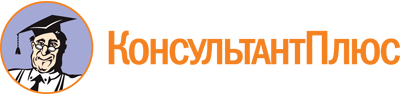 Постановление Правительства Ульяновской области от 18.03.2015 N 116-П
(ред. от 31.08.2023)
"Об условиях и порядке предоставления мер социальной защиты народным дружинникам и членам их семей"
(вместе с "Положением об условиях и порядке предоставления народному дружиннику ежегодной денежной выплаты на оздоровление и ежегодной денежной выплаты за участие в дежурствах по охране общественного порядка", "Положением об условиях и порядке предоставления единовременного пособия членам семьи народного дружинника, погибшего (умершего) вследствие выполнения им обязанностей, связанных с участием в охране общественного порядка, и лицам, находившимся на его иждивении, а также единовременного пособия народному дружиннику, получившему увечье (ранение, травму, контузию), заболевание, наступившие вследствие причинения вреда здоровью при выполнении им обязанностей, связанных с участием в охране общественного порядка")Документ предоставлен КонсультантПлюс

www.consultant.ru

Дата сохранения: 05.11.2023
 Список изменяющих документов(в ред. постановлений Правительства Ульяновской областиот 08.10.2015 N 507-П, от 17.01.2019 N 10-П, от 19.12.2019 N 735-П,от 27.07.2021 N 315-П, от 22.06.2023 N 315-П, от 31.08.2023 N 461-П)Список изменяющих документов(в ред. постановлений Правительства Ульяновской областиот 08.10.2015 N 507-П, от 17.01.2019 N 10-П, от 19.12.2019 N 735-П,от 27.07.2021 N 315-П, от 22.06.2023 N 315-П, от 31.08.2023 N 461-П)Список изменяющих документов(в ред. постановлений Правительства Ульяновской областиот 08.10.2015 N 507-П, от 17.01.2019 N 10-П, от 19.12.2019 N 735-П,от 27.07.2021 N 315-П, от 22.06.2023 N 315-П, от 31.08.2023 N 461-П)